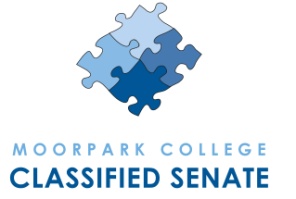 MOORPARK COLLEGE
Classified SenateThe objective of this organization shall be to address the non-bargaining concerns of the classified employees and, in the spirit of participatory governance, work with college management in the development and implementation of college goals and objectives to promote campus community involvement, personal development, and collegiality.AGENDAThursday, October 4, 2012 | 12 – 1 p.m., A-138OFFICERSNAMEATTENDSENATORSNAMEATTENDPresidentMaureen RauchfussAdministration/ Fountain HallKathy McDonald-RojasVice PresidentLinda SandersLMC/ Physical ScienceElena LucinTreasurerPeggy SpellmanHealth Science/Campus CenterFelicia TorresSecretaryKatharine BoydApplied Arts/ Technology/ CDCAllam ElhussiniFormer PresidentKim WattersLLR/HSSVACANT GUESTS:Gym/ M&O/ Academic CenterDiane Costabile GUESTS:Music/EATMGilbert Downs GUESTS:Performing Arts/ CommunicationsVACANTTOPICACTIONCALL TO ORDER/INTRODUCTIONSACTION ITEMSApproval of Meeting Notes | May 3, 2012 through Sept. 6, 2012PUBLIC FORUM
A limit of five (5) minutes for each speaker will be enforced.REPORTS/ PRESENTATIONSOfficersPresidentVice President    iia. Nominations reportTreasurerSecretaryFormer PresidentSenatorsAdministration/Fountain Hall (Kathy McDonald-Rojas)LMC/Physical Science (Elena Lucin)Health Science/Campus Center (Felicia Torres)Performing Arts/Communications (VACANT)Applied Arts/Technology/CDC (Allam Elhussini)LLR/HSS (VACANT)Music/EATM (Gilbert Downs)Gym/M&O/Academic Center (Diane Costabile)Participatory RepresentativesSEIU (Felicia Torres)Fiscal Planning (Dominga Chavez, Valerie Nicoll, Linda Sanders)Safety/Wellness (Diane Costabile)District Consultation Council (Maureen Rauchfuss)Work GroupsAnnual Staff Holiday Luncheon (Maureen Rauchfuss)Sunshine (Maureen Rauchfuss)Bylaws (VACANT)Fundraising (Allam Elhussini)Scholarship (VACANT)Website (Kim Watters)NEW BUSINESSMeeting Attendance IncentivesOctober Potluck/HalloweenBronze Honor PlaquesADJOURNMENTHANDOUTSMEETING CALENDAR 12/13First Thursday, Monthly, 12-1 p.m., A-138AGENDA | 9/6/12 – Distributed2012 | 7/5, 8/2, 8/30, 9/6, 10/4, 11/1, 12/6MEETING NOTES | 5/3/12, 7/5/12, 8/2/12, 8/30/12 – Distributed 2013 | 1/3, 2/7, 3/7, 4/4, 5/2, 6/6